Biztonsági adatlap a 1907/2006/EK szerint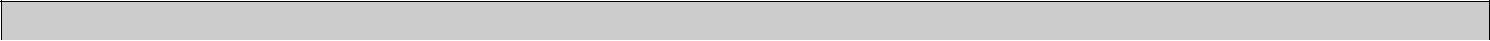 1. SZAKASZ: Az anyag/keverék és a vállalat/vállalkozás azonosítása1.1. TermékazonosítóWeisser Riese Color Gel1.2. Az anyag vagy keverék lényeges azonosított felhasználásai, illetve ellenjavallt felhasználásaiTervezett alkalmazás:mosószer1.3. A biztonsági adatlap szállítójának adataiHenkel AG & Co. KGaAHenkelstrasse 67            Forgalmazza:Estella-Hungary Kft1037 Budapest Solymárvölgyi út 21385/20.1.4. Sürgősségi telefonszámHenkel Magyarország Kft.Cím: 1113 BudapestDávid F. u. 6tel.: (+36-1) 372-5555 munkanapokon 06-18h hívható       Magyarországi Egészségügyi Toxikológiai Tájékoztató Szolgálat (ETTSZ) éjjel-nappal hívható száma: 06 80 201 1992. SZAKASZ: Veszély azonosítása2.1. Az anyag vagy keverék besorolásOsztálybasorolás 1272/2008 EU rendelet (CLP) szerint:Skin Sens.1H317Allergiás bőrreakciót válthat kiEye Irrit. 2H319 Súlyos szemirritációt okoz.2.2. Címkézési elemekCímkézési elemek (CLP):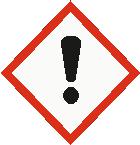 Veszélyt jelző piktogram:Figyelmeztetés:Figyelmeztető mondat:FigyelemH317 Allergiás bőrreakciót válthat kiH319 Súlyos szemirritációt okoz.óvintézkedésre vonatkozó	P101 Orvosi tanácsadás esetén tartsa kéznél a termék edényét vagy címkéjét.mondat:	P102 Gyermekektől elzárva tartandó.P280 Szemvédő használata kötelező.                                                                   P302+P352 HA BŐRRE KERÜL Lemosás bő szappanos vízzelP305+P351+P338 SZEMBE KERÜLÉS esetén: Több percig tartó óvatos öblítés vízzel.Adott esetben a kontaktlencsék eltávolítása, ha könnyen megoldható. Az öblítés folytatása.P337+P313 Ha a szemirritáció nem múlik el: orvosi ellátást kell kérni.                                                                   P501 A tartalom/edény elhelyezése hulladékként.2.3. Egyéb veszélyekElőírásszerű használat esetén nem áll fenn veszély.3. SZAKASZ: Összetétel / összetevőkre vonatkozó információk3.1. Anyagok3.2. KeverékekVeszélyes anyagok a 1272/2008 EC (CLP) szerint:REACH rendelet szerint (5. melléklet 2 (7) ) a regisztrálási kötelezettség alól mentesített. Az ionos keverék mindegyik kiindulási anyaga a követelményeknek megfelleoen regisztrált.H számokhoz tartozó mondatok az adatlap 16. Egyéb információk pontjában vannak felsorolva. Akár 1% bórsavat is tartalmazhat (REACH-Reg No. 01-2119486683-25)4. SZAKASZ:Elsősegély-nyújtási intézkedések           4.1. Az elsősegély-nyújtási intézkedések ismertetéseBelégzés:                          BELÉLEGZÉS ESETÉN: Az érintett személyt friss levegőre kell vinni és olyan nyugalmi testhelyzetbe kell helyezni, hogy                                                            könnyen tudjon lélegezni. Rosszullét esetén forduljon TOXIKOLÓGIAI KÖZPONTHOZ vagy orvoshoz. Bőrrel történő érintkezés:                        HA BŐRRE KERÜL: Lemosás bő szappanos vízzel. Az összes szennyezett ruhadarabot azonnal el kell távolítani/le kell vetni.                                                          Bőrirritáció esetén: Orvosi ellátást kell kérni. Szembe kerülés:                        SZEMBE KERÜLÉS ESETÉN: Több percig tartó óvatos öblítés vízzel. Adott esetben a kontaktlencsék eltávolítása, ha                                                 könnyen megoldható. Az öblítés folytatása. Azonnal forduljon TOXIKOLÓGIAI KÖZPONTHOZ vagy orvoshoz. Lenyelés:                       LENYELÉS ESETÉN: A szájat ki kell öblíteni. TILOS hánytatni. Azonnal forduljon TOXIKOLÓGIAI KÖZPONTHOZ vagy                                                   orvoshoz. 4.2. A legfontosabb – akut és késleltetett – tünetek és hatásokBelélegzés esetén: légzőszervi irritáció, köhögés. Nagyobb mennyiség belélegzése esetén gégeroham légzési nehézségekkelBőrrel való érintkezés esetén: átmeneti bőrirritáció (bőrpír, duzzadás, égető érzés).Szembejutás esetén: közepes vagy erős szemirritáció (pirosodás, duzzadás, égető érzés, szemkönnyezés)Lenyelés esetén: A lenyelés irritációt okozhat a szájban, torokban, emésztőszervben illetve hasmenést és hányást is okozhat.A hányadék bekerülhet a tüdőbe, ami károsíthatja azt (aspiráció).4.3. A szükséges azonnali orvosi ellátás és különleges ellátás jelzése                    Lásd 4.1 fejezet5. SZAKASZ: Tűzvédelmi intézkedések5.1. OltóanyagA megfelelő oltóanyag:Vízsugárral lehet oltani (ha lehet, kerüljük a teljes vízsugarat). A tűzvédelmi intézkedéseket igazítsa a környezetifeltételekhez. Kereskedelmi forgalomban kapható készülék alkalmas a kezdődő tűz oltására. A termék maga nem éghető.Biztonsági okokból tűzoltásra nem alkalmazható tűzoltószerek:Nincs5.2. Az anyaghoz vagy a keverékhez társuló különleges veszélyekVeszélyes égéstermék és / vagy szén-monoxid keletkezhet a pirolízis során.5.3. Tűzoltóknak szóló javaslatHasználjon egyéni védőeszközt és önálló légzőkészüléket.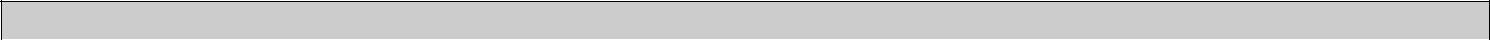 6. SZAKASZ:Intézkedések véletlenszerű expozíciónál6.1. Személyi óvintézkedések, egyéni védőeszközök és vészhelyzeti eljárások Kerülni kell a bőrrel való érintkezést és a szembejutást.Megfelelő szellőzést kell biztosítani.A kifolyt termék csúszásveszélyes.Nagyobb mennyiségű termék környezetbe kerülése esetén értesítse a tűzoltókat.6.2. Környezetvédelmi óvintézkedésekNem szabad a csatornába / felszíni vízbe / talajvízbe engedni6.3. A területi elhatárolás és a szennyezésmentesítés módszerei és anyagai Távolítsa el mechanikusan. A maradékot mossa fel bő vízzel.6.4. Hivatkozás más szakaszokraLásd a 8. fejezetben megadott javaslatot7. SZAKASZ: Kezelés és tárolás7.1. A biztonságos kezelésre irányuló óvintézkedésekRendeltetésszerű használat esetén külön intézkedés nem szükséges.Higiéniai intézkedések:Védőfelszerelés csak ipari felhasználásnál vagy nagy kiszerelésnél (nem lakossági kiszerelés) szükséges.Kerülje a termék szemmel és bőrrel való érintkezését. A termékkel szennyezett ruházatot azonnal vegye le. A bőrrrel érintkezésbe került terméket bő vízzel mossa le, majd használjon bőrápolót.7.2. A biztonságos tárolás feltételei, az esetleges összeférhetetlenséggel együtt Tárolja száraz helyen + 5 és 40 °C között7.3. Meghatározott végfelhasználás (végfelhasználások)mosószer8. SZAKASZ: Az expozíció ellenőrzése/egyéni védelemCsak ipari/professzionális felhasználás esetén releváns8.1. Ellenőrzési paraméterekÉrvényes:MagyarországNem tartalmaz olyan összetevőt, amelyhez munkahelyi expozíciós határérték tartozik.8.2. Az expozíció ellenőrzéseLégzésvédelem:Nem szükséges.Kézvédelem:termékkel való érintkezés esetén speciális nitril vegyszerálló kesztyű (vastagság >0,1mm; áthatolási idő >480 perc) használata ajánlott az EN 374 szerint. Hosszú ideig tartó, vagy ismételt érintkezés esetén vegye figyelembe, hogy a gyakorlatban az áthatolási idők rövidebbek lehetnek, mint az EN 374 szerint meghatározottak. A védőkesztyűk alkalmasságát mindig ellenőrizni kell az adott munkahelyen (pl. mechanikai és hőhatás, termék kompatibilitás, antisztatikus hatások, stb…). Ha elhasználódás, vagy szakadás mutatkozik, a kesztyűt azonnal ki kell cserélni. Mindig vegye figyelembe a gyártó által adott információkat és az iparibiztonsági előírásokat. Javasolunk egy kézvédelmi terv elkészítését, amely a helyi feltételek, a kesztyűgyártók adatai, és az ipari biztonsági előírások figyelembevételével készül.Szemvédelem:Szorosan záródó védőszemüveget kell viselni.Bőrvédelem:Vegyszerálló védőöltözetet kell viselni. A gyártó utasításait be kell tartani.9. SZAKASZ: Fizikai és kémiai tulajdonságok9.1. Az alapvető fizikai és kémiai tulajdonságokra vonatkozó információk A következő adatok a keverék egészére vonatkoznak.Párolgási sebességgyúlékonyság (szilárd, gázhalmazállapot)felső/alsó gyulladási határ vagy robbanási tartományokGőznyomásGőzsűrűségrelatív sűrűségSűrűség(20 °C (68 °F))oldékonyság (oldékonyságok)Megoszlási hányados: n-oktanol/vízÖngyulladási hőmérsékletBomlási hőmérsékletViszkozitás(Brookfield; Készülék: LVDV II+; 20 °C (68°F); Rot. frekv.: 30,0 min-1; Orsó sz.: 31;Konc.:: 100 % termék; Oldószer: nincs)Robbanásveszélyes tulajdonságokOxidáló tulajdonságok9.2. Egyéb információkNem alkalmazhatóNem áll rendelkezésre adat / Nem alkalmazhatóNem áll rendelkezésre adat / Nem alkalmazhatóNem áll rendelkezésre adat / Nem alkalmazhatóNem áll rendelkezésre adat / Nem alkalmazható Nem áll rendelkezésre adat / Nem alkalmazható1,023 - 1,033 g/cm3vízben oldhatóNem áll rendelkezésre adat / Nem alkalmazható Nem áll rendelkezésre adat / Nem alkalmazható Nem áll rendelkezésre adat / Nem alkalmazható 200 - 500 mPa.sNem áll rendelkezésre adat / Nem alkalmazható Nem áll rendelkezésre adat / Nem alkalmazható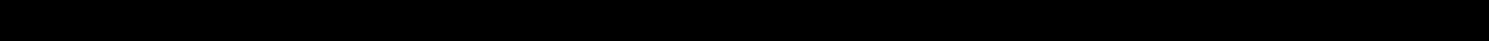 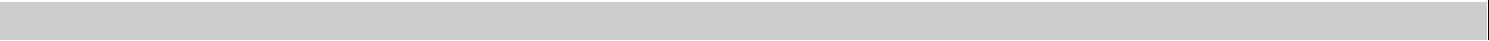 10. SZAKASZ: Stabilitás és reakciókészség10.1. ReakciókészségRendeltetésszerű használat esetén nincs.10.2. Kémiai stabilitásStabil normál hőmérsékleten és nyomáson.10.3. A veszélyes reakciók lehetőségeLásd a következő fejezetet: Reakciókészség10.4. Kerülendő körülményekElőírás szerinti használat esetén nem bomlik.10.5. Nem összeférhető anyagokElőírásszerű használat esetén nem áll fenn veszély.10.6. Veszélyes bomlástermékekElőírás szerinti használat esetén nem bomlik.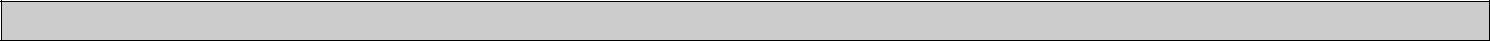 11. SZAKASZ: Toxikológiai információk11.1. A toxikológiai hatásokra vonatkozó információAkut orális toxicitás:Bőrkorrózió/bőrirritáció:Súlyos szemkárosodás/szemirritáció:keverék besorolása egy hasonló, tesztelt keverék adatai alapján történt, követve a 1272/2008 EU rendeletet az anyagok és keverékek osztálybasorolásáról, címkézéséről és csomagolásáról és az ECHA Útmutatót, mely tartalmazza a CLP kritériumok alkalmazását és az AISE ajánlásokat. A 3. szakaszban felsorolt anyagokra vonatkozó toxikológiai információk ebben a szakaszban találhatóak meg.terméket a szemirritáció 2 kategóriába kell besorolni egy hasonló keveréken végzett OECD 437 teszt, valamint egy OECD 438 teszt kísérleti adatai alapján.Légzőszervi vagy bőrszenzibilizáció:12. SZAKASZ: Ökológiai információk12.1. ToxicitásHal toxicitásDaphnia toxicitásAlga toxicitásMikroorganizmus toxicitás12.2. Perzisztencia és lebonthatóság12.5. A PBT- és a vPvB-értékelés eredményeiEz a keverék nem tartalmaz olyan összetevőt,a mely PBT vagy vPvB - ként van értékelve.12.6. Egyéb káros hatásokTovábbi, a termék környezetre gyakorolt káros hatása ismeretlen.13. SZAKASZ: Ártalmatlanítási szempontok        13.1. Hulladékkezelési módszerekTermék megsemmisítése:A hulladékká vált terméket előírások szerint kell kezelni.A hulladékká vált csomagolóanyag újra feldolgozandó.Veszélyes hulladék: A termék osztályba sorolása alapján veszélyes hulladéknak tekintendő.Szennyezett csomagolóanyag megsemmisítése:A hulladék keletkezését el kell kerülni vagy minimálisra kell csökkenteni, ahol csak lehetséges. A csomagolóanyaghulladék újra feldolgozandó. Az égetés vagy hulladéklerakó csak akkor jöhet számításba, ha az újrafeldolgozás nem lehetséges.              Az anyagot és az edényzetét megfelelő módon kell ártalmatlanítani. Óvatosan kell bánni az olyan üres edényekkel, amelyek nem                                           nem lettek kitisztítva vagy kiöblítve. Az üres tartályok vagy belső hengerfalak visszatarthatnak némi termék                   maradékot. Kerülje a kiömlött anyag szétoszlását, tovább terjedését és érintkezését a talajjal, vízfolyásokkal,                  lefolyókkal és csatornákkal.       Európai hulladékjegyzék kód (EWC) 20 01 29* Veszélyes anyagokat tartalmazó módszerek.14. SZAKASZ: Szállításra vonatkozó információk14.1.	UN számA RID, ADR,  ADN, IMDG, IATA-DGR szerint nem minősül veszélyes árunak.14.2.	Az ENSZ szerinti megfelelő szállítási megnevezésA RID, ADR,  ADN, IMDG, IATA-DGR szerint nem minősül veszélyes árunak.14.3.	Szállítási veszélyességi osztály(ok)A RID, ADR,  ADN, IMDG, IATA-DGR szerint nem minősül veszélyes árunak.14.4.	Csomagolási csoportA RID, ADR,  ADN, IMDG, IATA-DGR szerint nem minősül veszélyes árunak.14.5.	Környezeti veszélyekA RID, ADR,  ADN, IMDG, IATA-DGR szerint nem minősül veszélyes árunak.14.6.	A felhasználót érintő különleges óvintézkedésekA RID, ADR,  ADN, IMDG, IATA-DGR szerint nem minősül veszélyes árunak.14.7.	A MARPOL-egyezmény II. melléklete és az IBC szabályzat szerinti ömlesztett szállításNem alkalmazható15. SZAKASZ: Szabályozással kapcsolatos információk        15.1. Az adott anyaggal vagy keverékkel kapcsolatos biztonsági, egészségügyi és környezetvédelmi előírások/jogszabályokNemzeti jogszabályok/információk (Magyarország):Megjegyzések	Az Európai Parlament és a Tanács 1907/2006/EK rendelete ( 2006. december.) a vegyi anyagok regisztrálásáról, értékeléséről, engedélyezéséről és korlátozásáról (REACH)Az Európai Parlament és a Tanács 1272/2008/EK rendelete ( 2008. december) az anyagok és keverékek osztályozásáról, címkézéséről és csomagolásárólAz Európai Parlament és a Tanács 648/2004/EK rendelete (2004. március) a mosó- és tisztítószerekről25/2000.(IX.30.)EüM-SZCSM rendelet. A munkahelyek kémiai biztonságáról 2000.évi XXV. törvény a kémia biztonságról1995. évi LIII. törvény a környezet védelmének általános szabályairól2012. évi CLXXXV.törvény a hulladékról98/2001. (VI. 15.) Korm. rendelet a veszélyes hulladékkal kapcsolatos tevékenységek végzésének feltételeiről72/2013(VIII.27) VM rendelet a hulladékjegyzékről1993. évi XCIII. törvény a munkavédelemről és vonatkozó rendeleteiGeraniolCitronellolenzimek15.2. Kémiai biztonsági értékelésNem készült kémiai biztonsági értékelés.16. SZAKASZ: Egyéb információkH302 Lenyelve ártalmas.H315 Bőrirritáló hatású.H318 Súlyos szemkárosodást okoz.H319 Súlyos szemirritációt okoz.H361d Feltehetően károsítja a születendő gyermeket.H412 Ártalmas a vízi élővilágra, hosszan tartó károsodást okoz.További információk:Az információk a tudomány jelenlegi állásán és a termék beszállítási állapotán alapulnak. Céljuk, hogy a terméket a biztonsági előírásoknak megfelelően értékeljék és nem az, hogy a terméknek megfelelő tulajdonságokat biztosítsanak.	Felülvizsgálat az új 2015/830 REACH rendelet II.melléklete szerint.oldal 1 / 11BA száma : 610313V001.1Weisser Riese Color GelFelülvizsgálat ideje: 03.06.2019Weisser Riese Color GelNyomtatás ideje: 03.06.2019Nyomtatás ideje: 03.06.2019Előző verzió kiadása: 20.12.201740589Düsseldorf,Németországtel.:0211-797-0tel.:(+36-1) 454-0156fax:(+36-1) 454-0158e-mailklaudia@estellahungary.comBA száma:: 610313Weisser Riese Color Geloldal 2 / 11V001.1Veszélyes anyagokEINECSREACHTartalomTartalomTartalomBesorolásCAS-számregisztrációs szám(C12-C18)zsíralkohol-etoxilát>=1- <5 %Akut toxicitás 468213-23-0H302Súlyos szemkárosodás 1H318Krónikus veszélyek a vizikörnyezetre 3H412Etoxilált (C12-C14)alkohol-szulfátok500-234-801-2119488639-16>=1- <5 %Bőrirritáció 2; Dermálisnátrium sóiH31568891-38-3Súlyos szemkárosodás 1H318Krónikus veszélyek a vizikörnyezetre 3H412Benzolszulfosav (C10-C13)alkil270-115-0*>=1- <5 %Akut toxicitás 4;  Orálisszármazékok nátrium sóiH30268411-30-3Bőrirritáció 2H315Súlyos szemkárosodás 1H318Krónikus veszélyek a vizikörnyezetre 3H412Sodium metaborate, anhydrous231-891-6*>=0,1- <=1 %Reprodukciós toxicitás 27775-19-1H361dSzemirritáció 2H3192-Methyl-2H-isothiazol-3-on2682-20-4220-239-601-2120764690-50>=15-<100 PPMKrónikus veszélyek a vízi környezetre 1H410Bőr szenzibilizáció 1AH317Akut toxicitás 2; BelélegzésH330Akut toxicitás 3; OrálisH301Akut toxicitás 3; DermálisH311Súlyos szemkárosodás 1H318Akut vízi toxicitás 1H400Bőrirrítáció 1BH314BA száma:: 610313Weisser Riese Color Geloldal 3 / 11V001.1BA száma:: 610313Weisser Riese Color Geloldal 4 / 11V001.1a)Külső jellemzőkfolyadékviszkózuskékb)Szagfrissc)  Szagküszöbértékc)  SzagküszöbértékNem áll rendelkezésre adat / Nem alkalmazhatód) pH-értékd) pH-érték8,2 - 8,6(20 °C (68 °F); Konc.:: 100 % termék;Oldószer: nincs)e)OlvadáspontNem áll rendelkezésre adat / Nem alkalmazhatóf)kezdő forráspont és forrásponttartományNem áll rendelkezésre adat / Nem alkalmazhatóg)Lobbanáspont100 °C (212 °F)100 °C-ig nincs lobbanáspont. Vizes készítmény.BA száma:: 610313Weisser Riese Color Geloldal 5 / 11V001.1Veszélyes anyagokÉrtékÉrtékfajEljárásCAS-számfajta(C12-C18)zsíralkohol-etoxilátLD501.700 mg/kgpatkánynincs meghatározva68213-23-0Etoxilált (C12-C14)alkohol-szulfátokLD504.100 mg/kgpatkányOECD 401nátrium sói68891-38-3Benzolszulfosav (C10-C13)alkilLD501.080 mg/kgpatkányOECD 401származékok nátrium sói68411-30-32-Methyl-2H-isothiazol-3-on2682-20-4LD50120 mg/kgpatkányEPA OPPTS 870,1100BA száma:: 610313BA száma:: 610313Weisser Riese Color GelWeisser Riese Color Geloldal 6 / 11oldal 6 / 11V001.1V001.1Akut bőrtoxicitás:Veszélyes anyagokÉrtékÉrtékfajfajEljárásEljárásCAS-számfajtaEtoxilált (C12-C14)alkohol-szulfátokEtoxilált (C12-C14)alkohol-szulfátokLD50> 2.000 mg/kgpatkánypatkányOECD 402OECD 402nátrium sói68891-38-3Benzolszulfosav (C10-C13)alkilBenzolszulfosav (C10-C13)alkilLD50> 2.000 mg/kgpatkánypatkányOECD 402OECD 402származékok nátrium sói68411-30-32-Methyl-2H-isothiazol-3-2682-20-4onLD50242 mg/kgpatkánypatkányOECD 402OECD 4022-Methyl-2H-isothiazol-3-2682-20-4LD50242 mg/kgpatkánypatkányOECD 402OECD 402Akut belégzési toxicitás:Akut belégzési toxicitás:Veszélyes anyagokÉrtékÉrtékExpozíciófajEljárásCAS-számfajtas idő2-Methyl-2H-isothiazol-3-on2682-20-42-Methyl-2H-isothiazol-3-on2682-20-4LC500,11 mg/l4 hpatkányOECD 4032-Methyl-2H-isothiazol-3-on2682-20-42-Methyl-2H-isothiazol-3-on2682-20-4Veszélyes anyagokKövetkeztetésExpozíciófajEljárásCAS-száms idő(C12-C18)zsíralkohol-mérsékelten igerlő hatású4 hnyúlOECD 404etoxilát68213-23-0Etoxilált (C12-irritatív4 hnyúlOECD 404C14)alkohol-szulfátoknátrium sói68891-38-3Benzolszulfosav (C10-2. kategória (irritatív)4 hnyúlOECD 404C13)alkil származékoknátrium sói68411-30-32-Methyl-2H-isothiazol-3-on2682-20-4maró4 hnyúlOECD 404Veszélyes anyagokKövetkeztetésTesztfajEljárásCAS-számtípusaEtoxilált (C12-C14)alkohol-szulfátoknátrium sói68891-38-3nem érzékenyítőTengerimalaclacmaximizációsmódszertengerimalacOECD 406Etoxilált (C12-C14)alkohol-szulfátoknátrium sói68891-38-3nem érzékenyítőTengerimalaclacmaximizációsmódszertengerimalacEtoxilált (C12-C14)alkohol-szulfátoknátrium sói68891-38-3nem érzékenyítőTengerimalaclacmaximizációsmódszertengerimalacEtoxilált (C12-C14)alkohol-szulfátoknátrium sói68891-38-3nem érzékenyítőTengerimalaclacmaximizációsmódszertengerimalacEtoxilált (C12-C14)alkohol-szulfátoknátrium sói68891-38-3nem érzékenyítőTengerimalaclacmaximizációsmódszertengerimalacBenzolszulfosav (C10-nem érzékenyítőTengerimalacmaximizációsmódszertengeriOECD 406C13)alkil származékokTengerimalacmaximizációsmódszermalacnátrium sóiTengerimalacmaximizációsmódszer68411-30-3TengerimalacmaximizációsmódszerTengerimalacmaximizációsmódszer2-Methyl-2H-isothiazol-3-on2682-20-4érzékenyítőBühler teszttengeri malacOECD 406BA száma:: 610313BA száma:: 610313Weisser Riese Color GelWeisser Riese Color GelWeisser Riese Color GelWeisser Riese Color GelWeisser Riese Color GelWeisser Riese Color Geloldal 7 / 11oldal 7 / 11V001.1V001.1Csírasejt mutagenitásCsírasejt mutagenitásCsírasejt mutagenitásCsírasejt mutagenitásCsírasejt mutagenitásCsírasejt mutagenitásCsírasejt mutagenitásCsírasejt mutagenitásCsírasejt mutagenitásCsírasejt mutagenitásCsírasejt mutagenitásCsírasejt mutagenitásCsírasejt mutagenitásCsírasejt mutagenitásCsírasejt mutagenitásCsírasejt mutagenitásCsírasejt mutagenitásCsírasejt mutagenitásCsírasejt mutagenitásCsírasejt mutagenitásCsírasejt mutagenitásCsírasejt mutagenitásCsírasejt mutagenitásVeszélyes anyagokEredményVizsgálat típusaVizsgálat típusaVizsgálat típusaVizsgálat típusaVizsgálat típusaVizsgálat típusaMetabólikusMetabólikusfajfajfajEljárásEljárásCAS-számaktiválás /aktiválás /hatóidőEtoxilált (C12-C14)alkohol-szulfátoknátrium sói68891-38-3negatívbacterial reversebacterial reversebacterial reversebacterial reversebacterial reversebacterial reversevan és nincsvan és nincsOECD 471OECD 471Etoxilált (C12-C14)alkohol-szulfátoknátrium sói68891-38-3mutation assay (e.gmutation assay (e.gmutation assay (e.gmutation assay (e.gmutation assay (e.gmutation assay (e.gmutation assay (e.gmutation assay (e.gmutation assay (e.gmutation assay (e.gEtoxilált (C12-C14)alkohol-szulfátoknátrium sói68891-38-3Ames test)Ames test)Ames test)Ames test)Ames test)Ames test)Etoxilált (C12-C14)alkohol-szulfátoknátrium sói68891-38-3Etoxilált (C12-C14)alkohol-szulfátoknátrium sói68891-38-3negatívemlős sejtekemlős sejtekemlős sejtekemlős sejtekemlős sejtekemlős sejtekvan és nincsvan és nincsOECD 476OECD 476Etoxilált (C12-C14)alkohol-szulfátoknátrium sói68891-38-3génmutációsgénmutációsgénmutációsgénmutációsgénmutációsgénmutációsEtoxilált (C12-C14)alkohol-szulfátoknátrium sói68891-38-3vizsgálatavizsgálatavizsgálatavizsgálatavizsgálatavizsgálataEtoxilált (C12-C14)alkohol-szulfátoknátrium sói68891-38-3negatívorális:orális:orális:orális:van és nincsvan és nincsegéregéregérOECD 475OECD 475Etoxilált (C12-C14)alkohol-szulfátoknátrium sói68891-38-3gyomorszondán átgyomorszondán átgyomorszondán átgyomorszondán átgyomorszondán átgyomorszondán átgyomorszondán átgyomorszondán átgyomorszondán átgyomorszondán átvan és nincsvan és nincsEtoxilált (C12-C14)alkohol-szulfátoknátrium sói68891-38-3van és nincsvan és nincsEtoxilált (C12-C14)alkohol-szulfátoknátrium sói68891-38-3van és nincsvan és nincsBenzolszulfosav (C10-C13)alkil származékoknátrium sói68411-30-3negatívbacterial reversemutation assay (e.gAmes test)bacterial reversemutation assay (e.gAmes test)bacterial reversemutation assay (e.gAmes test)bacterial reversemutation assay (e.gAmes test)bacterial reversemutation assay (e.gAmes test)bacterial reversemutation assay (e.gAmes test)bacterial reversemutation assay (e.gAmes test)bacterial reversemutation assay (e.gAmes test)bacterial reversemutation assay (e.gAmes test)bacterial reversemutation assay (e.gAmes test)bacterial reversemutation assay (e.gAmes test)bacterial reversemutation assay (e.gAmes test)van és nincsvan és nincsEU Method B.13/14EU Method B.13/14Benzolszulfosav (C10-C13)alkil származékoknátrium sói68411-30-3bacterial reversemutation assay (e.gAmes test)bacterial reversemutation assay (e.gAmes test)bacterial reversemutation assay (e.gAmes test)bacterial reversemutation assay (e.gAmes test)bacterial reversemutation assay (e.gAmes test)bacterial reversemutation assay (e.gAmes test)bacterial reversemutation assay (e.gAmes test)bacterial reversemutation assay (e.gAmes test)bacterial reversemutation assay (e.gAmes test)bacterial reversemutation assay (e.gAmes test)bacterial reversemutation assay (e.gAmes test)bacterial reversemutation assay (e.gAmes test)(Mutagenicity)(Mutagenicity)Benzolszulfosav (C10-C13)alkil származékoknátrium sói68411-30-3bacterial reversemutation assay (e.gAmes test)bacterial reversemutation assay (e.gAmes test)bacterial reversemutation assay (e.gAmes test)bacterial reversemutation assay (e.gAmes test)bacterial reversemutation assay (e.gAmes test)bacterial reversemutation assay (e.gAmes test)bacterial reversemutation assay (e.gAmes test)bacterial reversemutation assay (e.gAmes test)bacterial reversemutation assay (e.gAmes test)bacterial reversemutation assay (e.gAmes test)bacterial reversemutation assay (e.gAmes test)bacterial reversemutation assay (e.gAmes test)Benzolszulfosav (C10-C13)alkil származékoknátrium sói68411-30-3bacterial reversemutation assay (e.gAmes test)bacterial reversemutation assay (e.gAmes test)bacterial reversemutation assay (e.gAmes test)bacterial reversemutation assay (e.gAmes test)bacterial reversemutation assay (e.gAmes test)bacterial reversemutation assay (e.gAmes test)bacterial reversemutation assay (e.gAmes test)bacterial reversemutation assay (e.gAmes test)bacterial reversemutation assay (e.gAmes test)bacterial reversemutation assay (e.gAmes test)bacterial reversemutation assay (e.gAmes test)bacterial reversemutation assay (e.gAmes test)Benzolszulfosav (C10-C13)alkil származékoknátrium sói68411-30-3negatívemlős kromoszómarendellenességek invitro vizsgálataemlős kromoszómarendellenességek invitro vizsgálataemlős kromoszómarendellenességek invitro vizsgálataemlős kromoszómarendellenességek invitro vizsgálataemlős kromoszómarendellenességek invitro vizsgálataemlős kromoszómarendellenességek invitro vizsgálataemlős kromoszómarendellenességek invitro vizsgálataemlős kromoszómarendellenességek invitro vizsgálataemlős kromoszómarendellenességek invitro vizsgálataemlős kromoszómarendellenességek invitro vizsgálataemlős kromoszómarendellenességek invitro vizsgálataemlős kromoszómarendellenességek invitro vizsgálatawithoutOECD 473OECD 473Benzolszulfosav (C10-C13)alkil származékoknátrium sói68411-30-3emlős kromoszómarendellenességek invitro vizsgálataemlős kromoszómarendellenességek invitro vizsgálataemlős kromoszómarendellenességek invitro vizsgálataemlős kromoszómarendellenességek invitro vizsgálataemlős kromoszómarendellenességek invitro vizsgálataemlős kromoszómarendellenességek invitro vizsgálataemlős kromoszómarendellenességek invitro vizsgálataemlős kromoszómarendellenességek invitro vizsgálataemlős kromoszómarendellenességek invitro vizsgálataemlős kromoszómarendellenességek invitro vizsgálataemlős kromoszómarendellenességek invitro vizsgálataemlős kromoszómarendellenességek invitro vizsgálataBenzolszulfosav (C10-C13)alkil származékoknátrium sói68411-30-3emlős kromoszómarendellenességek invitro vizsgálataemlős kromoszómarendellenességek invitro vizsgálataemlős kromoszómarendellenességek invitro vizsgálataemlős kromoszómarendellenességek invitro vizsgálataemlős kromoszómarendellenességek invitro vizsgálataemlős kromoszómarendellenességek invitro vizsgálataemlős kromoszómarendellenességek invitro vizsgálataemlős kromoszómarendellenességek invitro vizsgálataemlős kromoszómarendellenességek invitro vizsgálataemlős kromoszómarendellenességek invitro vizsgálataemlős kromoszómarendellenességek invitro vizsgálataemlős kromoszómarendellenességek invitro vizsgálataBenzolszulfosav (C10-C13)alkil származékoknátrium sói68411-30-3negatívemlős sejtekemlős sejtekemlős sejtekemlős sejtekemlős sejtekemlős sejtekvan és nincsvan és nincsOECD 476OECD 476Benzolszulfosav (C10-C13)alkil származékoknátrium sói68411-30-3génmutációsgénmutációsgénmutációsgénmutációsgénmutációsgénmutációsBenzolszulfosav (C10-C13)alkil származékoknátrium sói68411-30-3vizsgálatavizsgálatavizsgálatavizsgálatavizsgálatavizsgálataBenzolszulfosav (C10-C13)alkil származékoknátrium sói68411-30-3negatívnegatívorális:gyomorszondán átorális:gyomorszondán átorális:gyomorszondán átorális:gyomorszondán átorális:gyomorszondán átorális:gyomorszondán átorális:gyomorszondán átorális:gyomorszondán átorális:gyomorszondán átorális:gyomorszondán átorális:gyomorszondán átorális:gyomorszondán átegéregéregérOECD 474OECD 474Benzolszulfosav (C10-C13)alkil származékoknátrium sói68411-30-3negatívnegatívorális:gyomorszondán átorális:gyomorszondán átorális:gyomorszondán átorális:gyomorszondán átorális:gyomorszondán átorális:gyomorszondán átorális:gyomorszondán átorális:gyomorszondán átorális:gyomorszondán átorális:gyomorszondán átorális:gyomorszondán átorális:gyomorszondán átegéregéregérOECD 474OECD 474Benzolszulfosav (C10-C13)alkil származékoknátrium sói68411-30-3negatívnegatívorális:gyomorszondán átorális:gyomorszondán átorális:gyomorszondán átorális:gyomorszondán átorális:gyomorszondán átorális:gyomorszondán átorális:gyomorszondán átorális:gyomorszondán átorális:gyomorszondán átorális:gyomorszondán átorális:gyomorszondán átorális:gyomorszondán átegéregéregérOECD 474OECD 474Benzolszulfosav (C10-C13)alkil származékoknátrium sói68411-30-3negatívnegatívorális:gyomorszondán átorális:gyomorszondán átorális:gyomorszondán átorális:gyomorszondán átorális:gyomorszondán átorális:gyomorszondán átorális:gyomorszondán átorális:gyomorszondán átorális:gyomorszondán átorális:gyomorszondán átorális:gyomorszondán átorális:gyomorszondán átegéregéregérOECD 474OECD 4742-Methyl-2H-isothiazol-3-on2682-20-4negatívorális: táplálásorális: táplálásorális: táplálásorális: táplálásorális: táplálásorális: táplálásegérpatkányegérpatkányegérpatkányOECD 474OECD 478OECD 474OECD 4782-Methyl-2H-isothiazol-3-on2682-20-4negatívbacterial reverse mutation assay/amesbacterial reverse mutation assay/amesbacterial reverse mutation assay/amesbacterial reverse mutation assay/amesbacterial reverse mutation assay/amesbacterial reverse mutation assay/amesvan és nincsOECD 471OECD 4712-Methyl-2H-isothiazol-3-on2682-20-4negatívemlős sejtek génmutációs vizsgál.emlős sejtek génmutációs vizsgál.emlős sejtek génmutációs vizsgál.emlős sejtek génmutációs vizsgál.emlős sejtek génmutációs vizsgál.emlős sejtek génmutációs vizsgál.van és nincsOECD 476OECD 476Ismételt dózisú toxicitásVeszélyes anyagokEredmény/ÉrtékEredmény/ÉrtékEredmény/ÉrtékEredmény/ÉrtékalkalmazásmódjaalkalmazásmódjaalkalmazásmódjaalkalmazásmódjaalkalmazásmódjaalkalmazásmódjaExpozíciós idő / AExpozíciós idő / AfajfajEljárásCAS-számalkalmazásmódjaalkalmazásmódjaalkalmazásmódjaalkalmazásmódjaalkalmazásmódjaalkalmazásmódjakezelés gyakoriságakezelés gyakoriságaEtoxilált (C12-C14)alkohol-szulfátoknátrium sói68891-38-3NOAEL=225 mg/kgNOAEL=225 mg/kgNOAEL=225 mg/kgNOAEL=225 mg/kgorális:gyomorszondán átorális:gyomorszondán átorális:gyomorszondán átorális:gyomorszondán átorális:gyomorszondán átorális:gyomorszondán át90 daysonce daily, 5times a week90 daysonce daily, 5times a week90 daysonce daily, 5times a week90 daysonce daily, 5times a week90 daysonce daily, 5times a week90 daysonce daily, 5times a weekpatkánypatkánypatkányOECD 408Etoxilált (C12-C14)alkohol-szulfátoknátrium sói68891-38-3NOAEL 225 mg/kgNOAEL 225 mg/kgNOAEL 225 mg/kgNOAEL 225 mg/kgorális:gyomorszondán átorális:gyomorszondán átorális:gyomorszondán átorális:gyomorszondán átorális:gyomorszondán átorális:gyomorszondán át90 daysonce daily, 5times a week90 daysonce daily, 5times a week90 daysonce daily, 5times a week90 daysonce daily, 5times a week90 daysonce daily, 5times a week90 daysonce daily, 5times a weekpatkánypatkánypatkányOECD 408Etoxilált (C12-C14)alkohol-szulfátoknátrium sói68891-38-3NOAEL 225 mg/kgNOAEL 225 mg/kgNOAEL 225 mg/kgNOAEL 225 mg/kgorális:gyomorszondán átorális:gyomorszondán átorális:gyomorszondán átorális:gyomorszondán átorális:gyomorszondán átorális:gyomorszondán át90 daysonce daily, 5times a week90 daysonce daily, 5times a week90 daysonce daily, 5times a week90 daysonce daily, 5times a week90 daysonce daily, 5times a week90 daysonce daily, 5times a weekpatkánypatkánypatkányOECD 408Etoxilált (C12-C14)alkohol-szulfátoknátrium sói68891-38-3NOAEL 225 mg/kgNOAEL 225 mg/kgNOAEL 225 mg/kgNOAEL 225 mg/kgorális:gyomorszondán átorális:gyomorszondán átorális:gyomorszondán átorális:gyomorszondán átorális:gyomorszondán átorális:gyomorszondán át90 daysonce daily, 5times a week90 daysonce daily, 5times a week90 daysonce daily, 5times a week90 daysonce daily, 5times a week90 daysonce daily, 5times a week90 daysonce daily, 5times a weekpatkánypatkánypatkányOECD 408Benzolszulfosav (C10-C13)alkil származékoknátrium sói68411-30-3NOAEL=125 mg/kgNOAEL=125 mg/kgNOAEL=125 mg/kgNOAEL=125 mg/kgNOAEL=125 mg/kgorális:gyomorszondán átorális:gyomorszondán átorális:gyomorszondán átorális:gyomorszondán átorális:gyomorszondán átorális:gyomorszondán át28 ddaily28 ddaily28 ddaily28 ddaily28 ddaily28 ddailypatkánypatkánypatkánynincs meghatározvaBenzolszulfosav (C10-C13)alkil származékoknátrium sói68411-30-3NOAEL=125 mg/kgNOAEL=125 mg/kgNOAEL=125 mg/kgNOAEL=125 mg/kgNOAEL=125 mg/kgorális:gyomorszondán átorális:gyomorszondán átorális:gyomorszondán átorális:gyomorszondán átorális:gyomorszondán átorális:gyomorszondán át28 ddaily28 ddaily28 ddaily28 ddaily28 ddaily28 ddailypatkánypatkánypatkánynincs meghatározvaBenzolszulfosav (C10-C13)alkil származékoknátrium sói68411-30-3NOAEL=125 mg/kgNOAEL=125 mg/kgNOAEL=125 mg/kgNOAEL=125 mg/kgNOAEL=125 mg/kgorális:gyomorszondán átorális:gyomorszondán átorális:gyomorszondán átorális:gyomorszondán átorális:gyomorszondán átorális:gyomorszondán át28 ddaily28 ddaily28 ddaily28 ddaily28 ddaily28 ddailypatkánypatkánypatkánynincs meghatározvaBenzolszulfosav (C10-C13)alkil származékoknátrium sói68411-30-3NOAEL=125 mg/kgNOAEL=125 mg/kgNOAEL=125 mg/kgNOAEL=125 mg/kgNOAEL=125 mg/kgorális:gyomorszondán átorális:gyomorszondán átorális:gyomorszondán átorális:gyomorszondán átorális:gyomorszondán átorális:gyomorszondán át28 ddaily28 ddaily28 ddaily28 ddaily28 ddaily28 ddailypatkánypatkánypatkánynincs meghatározva2-Methyl-2H-isothiazol-3-on2682-20-4NOAEL 60 mg/kgNOAEL 60 mg/kgNOAEL 60 mg/kgNOAEL 60 mg/kgorális gyomorszondán átorális gyomorszondán átorális gyomorszondán átorális gyomorszondán átorális gyomorszondán átorális gyomorszondán át90 d dailypatkányOECD 408Reprodukciós toxicitás:Reprodukciós toxicitás:Reprodukciós toxicitás:Reprodukciós toxicitás:Reprodukciós toxicitás:Reprodukciós toxicitás:Reprodukciós toxicitás:Reprodukciós toxicitás:Reprodukciós toxicitás:Reprodukciós toxicitás:Reprodukciós toxicitás:Reprodukciós toxicitás:Reprodukciós toxicitás:Reprodukciós toxicitás:Reprodukciós toxicitás:Reprodukciós toxicitás:Reprodukciós toxicitás:Reprodukciós toxicitás:Reprodukciós toxicitás:Reprodukciós toxicitás:Reprodukciós toxicitás:Reprodukciós toxicitás:Veszélyes anyagokEredmény / osztályba sorolásEredmény / osztályba sorolásEredmény / osztályba sorolásEredmény / osztályba sorolásEredmény / osztályba sorolásEredmény / osztályba sorolásfajfajfajfajalkalmazásalkalmazásalkalmazásfajEljárásCAS-számEtoxilált (C12-C14)alkohol-szulfátoknátrium sói68891-38-3Etoxilált (C12-C14)alkohol-szulfátoknátrium sói68891-38-3NOAEL P = 300 mg/kgNOAEL F1 = 300 mg/kgNOAEL P = 300 mg/kgNOAEL F1 = 300 mg/kgNOAEL P = 300 mg/kgNOAEL F1 = 300 mg/kgNOAEL P = 300 mg/kgNOAEL F1 = 300 mg/kgNOAEL P = 300 mg/kgNOAEL F1 = 300 mg/kgNOAEL P = 300 mg/kgNOAEL F1 = 300 mg/kgTwo generationstudyorális: ivóvízTwo generationstudyorális: ivóvízTwo generationstudyorális: ivóvízTwo generationstudyorális: ivóvízTwo generationstudyorális: ivóvízTwo generationstudyorális: ivóvízTwo generationstudyorális: ivóvízszájon át, ivóvízzelszájon át, ivóvízzelszájon át, ivóvízzelpatkányOECD 416Etoxilált (C12-C14)alkohol-szulfátoknátrium sói68891-38-3Etoxilált (C12-C14)alkohol-szulfátoknátrium sói68891-38-3NOAEL P = 300 mg/kgNOAEL F1 = 300 mg/kgNOAEL P = 300 mg/kgNOAEL F1 = 300 mg/kgNOAEL P = 300 mg/kgNOAEL F1 = 300 mg/kgNOAEL P = 300 mg/kgNOAEL F1 = 300 mg/kgNOAEL P = 300 mg/kgNOAEL F1 = 300 mg/kgNOAEL P = 300 mg/kgNOAEL F1 = 300 mg/kgTwo generationstudyorális: ivóvízTwo generationstudyorális: ivóvízTwo generationstudyorális: ivóvízTwo generationstudyorális: ivóvízTwo generationstudyorális: ivóvízTwo generationstudyorális: ivóvízTwo generationstudyorális: ivóvízszájon át, ivóvízzelszájon át, ivóvízzelszájon át, ivóvízzelEtoxilált (C12-C14)alkohol-szulfátoknátrium sói68891-38-3Etoxilált (C12-C14)alkohol-szulfátoknátrium sói68891-38-3NOAEL P = 300 mg/kgNOAEL F1 = 300 mg/kgNOAEL P = 300 mg/kgNOAEL F1 = 300 mg/kgNOAEL P = 300 mg/kgNOAEL F1 = 300 mg/kgNOAEL P = 300 mg/kgNOAEL F1 = 300 mg/kgNOAEL P = 300 mg/kgNOAEL F1 = 300 mg/kgNOAEL P = 300 mg/kgNOAEL F1 = 300 mg/kgTwo generationstudyorális: ivóvízTwo generationstudyorális: ivóvízTwo generationstudyorális: ivóvízTwo generationstudyorális: ivóvízTwo generationstudyorális: ivóvízTwo generationstudyorális: ivóvízTwo generationstudyorális: ivóvízszájon át, ivóvízzelszájon át, ivóvízzelszájon át, ivóvízzelEtoxilált (C12-C14)alkohol-szulfátoknátrium sói68891-38-3Etoxilált (C12-C14)alkohol-szulfátoknátrium sói68891-38-3NOAEL P = 300 mg/kgNOAEL F1 = 300 mg/kgNOAEL P = 300 mg/kgNOAEL F1 = 300 mg/kgNOAEL P = 300 mg/kgNOAEL F1 = 300 mg/kgNOAEL P = 300 mg/kgNOAEL F1 = 300 mg/kgNOAEL P = 300 mg/kgNOAEL F1 = 300 mg/kgNOAEL P = 300 mg/kgNOAEL F1 = 300 mg/kgTwo generationstudyorális: ivóvízTwo generationstudyorális: ivóvízTwo generationstudyorális: ivóvízTwo generationstudyorális: ivóvízTwo generationstudyorális: ivóvízTwo generationstudyorális: ivóvízTwo generationstudyorális: ivóvízszájon át, ivóvízzelszájon át, ivóvízzelszájon át, ivóvízzelBenzolszulfosav (C10-C13)alkil származékoknátrium sói68411-30-32-Methyl-2H-isothiazol-3-on2682-20-4NOAEL P = 350 mg/kgNOAEL F1 = 350 mg/kgNOAEL F2 = 350 mg/kgNOAEL P 200 ppmNOAEL F1 200 ppmNOAEL F2 ppmNOAEL P = 350 mg/kgNOAEL F1 = 350 mg/kgNOAEL F2 = 350 mg/kgNOAEL P 200 ppmNOAEL F1 200 ppmNOAEL F2 ppmNOAEL P = 350 mg/kgNOAEL F1 = 350 mg/kgNOAEL F2 = 350 mg/kgNOAEL P 200 ppmNOAEL F1 200 ppmNOAEL F2 ppmNOAEL P = 350 mg/kgNOAEL F1 = 350 mg/kgNOAEL F2 = 350 mg/kgNOAEL P 200 ppmNOAEL F1 200 ppmNOAEL F2 ppmNOAEL P = 350 mg/kgNOAEL F1 = 350 mg/kgNOAEL F2 = 350 mg/kgNOAEL P 200 ppmNOAEL F1 200 ppmNOAEL F2 ppmNOAEL P = 350 mg/kgNOAEL F1 = 350 mg/kgNOAEL F2 = 350 mg/kgNOAEL P 200 ppmNOAEL F1 200 ppmNOAEL F2 ppmhárom nemzedékvizsgálataorális: táplálásTwo generationstudyhárom nemzedékvizsgálataorális: táplálásTwo generationstudyhárom nemzedékvizsgálataorális: táplálásTwo generationstudyhárom nemzedékvizsgálataorális: táplálásTwo generationstudyhárom nemzedékvizsgálataorális: táplálásTwo generationstudyhárom nemzedékvizsgálataorális: táplálásTwo generationstudyhárom nemzedékvizsgálataorális: táplálásTwo generationstudyhárom nemzedékvizsgálataorális: táplálásTwo generationstudyszájon át ételbenszájon át ivóvízzelszájon át ételbenszájon át ivóvízzelszájon át ételbenszájon át ivóvízzelpatkánypatkánynincs meghatározvaOECD 416Benzolszulfosav (C10-C13)alkil származékoknátrium sói68411-30-32-Methyl-2H-isothiazol-3-on2682-20-4NOAEL P = 350 mg/kgNOAEL F1 = 350 mg/kgNOAEL F2 = 350 mg/kgNOAEL P 200 ppmNOAEL F1 200 ppmNOAEL F2 ppmNOAEL P = 350 mg/kgNOAEL F1 = 350 mg/kgNOAEL F2 = 350 mg/kgNOAEL P 200 ppmNOAEL F1 200 ppmNOAEL F2 ppmNOAEL P = 350 mg/kgNOAEL F1 = 350 mg/kgNOAEL F2 = 350 mg/kgNOAEL P 200 ppmNOAEL F1 200 ppmNOAEL F2 ppmNOAEL P = 350 mg/kgNOAEL F1 = 350 mg/kgNOAEL F2 = 350 mg/kgNOAEL P 200 ppmNOAEL F1 200 ppmNOAEL F2 ppmNOAEL P = 350 mg/kgNOAEL F1 = 350 mg/kgNOAEL F2 = 350 mg/kgNOAEL P 200 ppmNOAEL F1 200 ppmNOAEL F2 ppmNOAEL P = 350 mg/kgNOAEL F1 = 350 mg/kgNOAEL F2 = 350 mg/kgNOAEL P 200 ppmNOAEL F1 200 ppmNOAEL F2 ppmhárom nemzedékvizsgálataorális: táplálásTwo generationstudyhárom nemzedékvizsgálataorális: táplálásTwo generationstudyhárom nemzedékvizsgálataorális: táplálásTwo generationstudyhárom nemzedékvizsgálataorális: táplálásTwo generationstudyhárom nemzedékvizsgálataorális: táplálásTwo generationstudyhárom nemzedékvizsgálataorális: táplálásTwo generationstudyhárom nemzedékvizsgálataorális: táplálásTwo generationstudyhárom nemzedékvizsgálataorális: táplálásTwo generationstudyszájon át ételbenszájon át ivóvízzelszájon át ételbenszájon át ivóvízzelszájon át ételbenszájon át ivóvízzelpatkánypatkánynincs meghatározvaOECD 416Benzolszulfosav (C10-C13)alkil származékoknátrium sói68411-30-32-Methyl-2H-isothiazol-3-on2682-20-4NOAEL P = 350 mg/kgNOAEL F1 = 350 mg/kgNOAEL F2 = 350 mg/kgNOAEL P 200 ppmNOAEL F1 200 ppmNOAEL F2 ppmNOAEL P = 350 mg/kgNOAEL F1 = 350 mg/kgNOAEL F2 = 350 mg/kgNOAEL P 200 ppmNOAEL F1 200 ppmNOAEL F2 ppmNOAEL P = 350 mg/kgNOAEL F1 = 350 mg/kgNOAEL F2 = 350 mg/kgNOAEL P 200 ppmNOAEL F1 200 ppmNOAEL F2 ppmNOAEL P = 350 mg/kgNOAEL F1 = 350 mg/kgNOAEL F2 = 350 mg/kgNOAEL P 200 ppmNOAEL F1 200 ppmNOAEL F2 ppmNOAEL P = 350 mg/kgNOAEL F1 = 350 mg/kgNOAEL F2 = 350 mg/kgNOAEL P 200 ppmNOAEL F1 200 ppmNOAEL F2 ppmNOAEL P = 350 mg/kgNOAEL F1 = 350 mg/kgNOAEL F2 = 350 mg/kgNOAEL P 200 ppmNOAEL F1 200 ppmNOAEL F2 ppmhárom nemzedékvizsgálataorális: táplálásTwo generationstudyhárom nemzedékvizsgálataorális: táplálásTwo generationstudyhárom nemzedékvizsgálataorális: táplálásTwo generationstudyhárom nemzedékvizsgálataorális: táplálásTwo generationstudyhárom nemzedékvizsgálataorális: táplálásTwo generationstudyhárom nemzedékvizsgálataorális: táplálásTwo generationstudyhárom nemzedékvizsgálataorális: táplálásTwo generationstudyhárom nemzedékvizsgálataorális: táplálásTwo generationstudyszájon át ételbenszájon át ivóvízzelszájon át ételbenszájon át ivóvízzelszájon át ételbenszájon át ivóvízzelpatkánypatkánynincs meghatározvaOECD 416Benzolszulfosav (C10-C13)alkil származékoknátrium sói68411-30-32-Methyl-2H-isothiazol-3-on2682-20-4NOAEL P = 350 mg/kgNOAEL F1 = 350 mg/kgNOAEL F2 = 350 mg/kgNOAEL P 200 ppmNOAEL F1 200 ppmNOAEL F2 ppmNOAEL P = 350 mg/kgNOAEL F1 = 350 mg/kgNOAEL F2 = 350 mg/kgNOAEL P 200 ppmNOAEL F1 200 ppmNOAEL F2 ppmNOAEL P = 350 mg/kgNOAEL F1 = 350 mg/kgNOAEL F2 = 350 mg/kgNOAEL P 200 ppmNOAEL F1 200 ppmNOAEL F2 ppmNOAEL P = 350 mg/kgNOAEL F1 = 350 mg/kgNOAEL F2 = 350 mg/kgNOAEL P 200 ppmNOAEL F1 200 ppmNOAEL F2 ppmNOAEL P = 350 mg/kgNOAEL F1 = 350 mg/kgNOAEL F2 = 350 mg/kgNOAEL P 200 ppmNOAEL F1 200 ppmNOAEL F2 ppmNOAEL P = 350 mg/kgNOAEL F1 = 350 mg/kgNOAEL F2 = 350 mg/kgNOAEL P 200 ppmNOAEL F1 200 ppmNOAEL F2 ppmhárom nemzedékvizsgálataorális: táplálásTwo generationstudyhárom nemzedékvizsgálataorális: táplálásTwo generationstudyhárom nemzedékvizsgálataorális: táplálásTwo generationstudyhárom nemzedékvizsgálataorális: táplálásTwo generationstudyhárom nemzedékvizsgálataorális: táplálásTwo generationstudyhárom nemzedékvizsgálataorális: táplálásTwo generationstudyhárom nemzedékvizsgálataorális: táplálásTwo generationstudyhárom nemzedékvizsgálataorális: táplálásTwo generationstudyszájon át ételbenszájon át ivóvízzelszájon át ételbenszájon át ivóvízzelszájon át ételbenszájon át ivóvízzelpatkánypatkánynincs meghatározvaOECD 416Benzolszulfosav (C10-C13)alkil származékoknátrium sói68411-30-32-Methyl-2H-isothiazol-3-on2682-20-4NOAEL P = 350 mg/kgNOAEL F1 = 350 mg/kgNOAEL F2 = 350 mg/kgNOAEL P 200 ppmNOAEL F1 200 ppmNOAEL F2 ppmNOAEL P = 350 mg/kgNOAEL F1 = 350 mg/kgNOAEL F2 = 350 mg/kgNOAEL P 200 ppmNOAEL F1 200 ppmNOAEL F2 ppmNOAEL P = 350 mg/kgNOAEL F1 = 350 mg/kgNOAEL F2 = 350 mg/kgNOAEL P 200 ppmNOAEL F1 200 ppmNOAEL F2 ppmNOAEL P = 350 mg/kgNOAEL F1 = 350 mg/kgNOAEL F2 = 350 mg/kgNOAEL P 200 ppmNOAEL F1 200 ppmNOAEL F2 ppmNOAEL P = 350 mg/kgNOAEL F1 = 350 mg/kgNOAEL F2 = 350 mg/kgNOAEL P 200 ppmNOAEL F1 200 ppmNOAEL F2 ppmNOAEL P = 350 mg/kgNOAEL F1 = 350 mg/kgNOAEL F2 = 350 mg/kgNOAEL P 200 ppmNOAEL F1 200 ppmNOAEL F2 ppmhárom nemzedékvizsgálataorális: táplálásTwo generationstudyhárom nemzedékvizsgálataorális: táplálásTwo generationstudyhárom nemzedékvizsgálataorális: táplálásTwo generationstudyhárom nemzedékvizsgálataorális: táplálásTwo generationstudyhárom nemzedékvizsgálataorális: táplálásTwo generationstudyhárom nemzedékvizsgálataorális: táplálásTwo generationstudyhárom nemzedékvizsgálataorális: táplálásTwo generationstudyhárom nemzedékvizsgálataorális: táplálásTwo generationstudyszájon át ételbenszájon át ivóvízzelszájon át ételbenszájon át ivóvízzelszájon át ételbenszájon át ivóvízzelpatkánypatkánynincs meghatározvaOECD 416Benzolszulfosav (C10-C13)alkil származékoknátrium sói68411-30-32-Methyl-2H-isothiazol-3-on2682-20-4NOAEL P = 350 mg/kgNOAEL F1 = 350 mg/kgNOAEL F2 = 350 mg/kgNOAEL P 200 ppmNOAEL F1 200 ppmNOAEL F2 ppmNOAEL P = 350 mg/kgNOAEL F1 = 350 mg/kgNOAEL F2 = 350 mg/kgNOAEL P 200 ppmNOAEL F1 200 ppmNOAEL F2 ppmNOAEL P = 350 mg/kgNOAEL F1 = 350 mg/kgNOAEL F2 = 350 mg/kgNOAEL P 200 ppmNOAEL F1 200 ppmNOAEL F2 ppmNOAEL P = 350 mg/kgNOAEL F1 = 350 mg/kgNOAEL F2 = 350 mg/kgNOAEL P 200 ppmNOAEL F1 200 ppmNOAEL F2 ppmNOAEL P = 350 mg/kgNOAEL F1 = 350 mg/kgNOAEL F2 = 350 mg/kgNOAEL P 200 ppmNOAEL F1 200 ppmNOAEL F2 ppmNOAEL P = 350 mg/kgNOAEL F1 = 350 mg/kgNOAEL F2 = 350 mg/kgNOAEL P 200 ppmNOAEL F1 200 ppmNOAEL F2 ppmhárom nemzedékvizsgálataorális: táplálásTwo generationstudyhárom nemzedékvizsgálataorális: táplálásTwo generationstudyhárom nemzedékvizsgálataorális: táplálásTwo generationstudyhárom nemzedékvizsgálataorális: táplálásTwo generationstudyhárom nemzedékvizsgálataorális: táplálásTwo generationstudyhárom nemzedékvizsgálataorális: táplálásTwo generationstudyhárom nemzedékvizsgálataorális: táplálásTwo generationstudyhárom nemzedékvizsgálataorális: táplálásTwo generationstudyszájon át ételbenszájon át ivóvízzelszájon át ételbenszájon át ivóvízzelszájon át ételbenszájon át ivóvízzelpatkánypatkánynincs meghatározvaOECD 416BA száma:: 610313Weisser Riese Color Geloldal 8 / 11V001.1Veszélyes anyagokÉrtékÉrtékExpozíciósfajEljárásCAS-számfajtaidő(C12-C18)zsíralkohol-etoxilátLC501,2 mg/l48 hLeuciscus idusDIN 38412-1568213-23-0NOEC0,32 mg/l28 dOncorhynchus mykissOECD Guideline 204(Fish, Prolonged ToxicityTest: 14-day Study)Etoxilált (C12-C14)alkohol-szulfátokLC507,9 mg/l48 hLeuciscus idusDIN 38412-15nátrium sói68891-38-3NOEC0,1 mg/l28 dOncorhynchus mykissOECD Guideline 204(Fish, Prolonged ToxicityTest: 14-day Study)Benzolszulfosav (C10-C13)alkilNOEC> 0,43 - 0,89 mg/l28 dSalmo gairdneri (new name:OECD 210 (fish early liteszármazékok nátrium sóiOncorhynchus mykiss)stage toxicity test)68411-30-3LC501,67 mg/l96 hLepomis macrochirusOECD Guideline 203(Fish, Acute Toxicity Test)NOEC1 mg/l28 dLepomis macrochirusOECD Guideline 204(Fish, Prolonged ToxicityTest: 14-day Study)Sodium metaborate, anhydrousLC5086,5 mg/l96 hBrachydanio rerio (new name:nincs meghatározva7775-19-12-Methyl-2H-isothiazol-3-on2682-20-4LC504,77 mg/l96 hDanio rerio)Oncorhynchus mykissOECD 203 (Fish, Acute Toxicity Test Veszélyes anyagokÉrtékÉrtékExpozíciósfajEljárásCAS-számfajtaidő(C12-C18)zsíralkohol-etoxilátEC503 mg/l24 hDaphnia magnanincs meghatározva68213-23-0Etoxilált (C12-C14)alkohol-szulfátokEC5079 mg/l24 hDaphnia magnaOECD Guideline 202nátrium sói(Daphnia sp. Acute68891-38-3Immobilisation Test)Benzolszulfosav (C10-C13)alkilEC502,9 mg/l48 hDaphnia magnaOECD Guideline 202származékok nátrium sói(Daphnia sp. Acute68411-30-3Immobilisation Test)Sodium metaborate, anhydrousEC50578 mg/l48 hDaphnia magnaOECD Guideline 202(Daphnia sp. AcuteImmobilisation Test)OECD Guideline 202 (Daphnia sp.Acute Immobilisation Test)7775-19-12-Methyl-2H-isothiazol-3-on2682-20-4EC500,93 mg/l48 hDaphnia magnaOECD Guideline 202(Daphnia sp. AcuteImmobilisation Test)OECD Guideline 202 (Daphnia sp.Acute Immobilisation Test)OECD Guideline 202(Daphnia sp. AcuteImmobilisation Test)OECD Guideline 202 (Daphnia sp.Acute Immobilisation Test)Veszélyes anyagokÉrtékÉrtékExpozíciósfajEljárásCAS-számfajtaidő(C12-C18)zsíralkohol-etoxilátEC503,1 mg/l72 hScenedesmus subspicatus (newDIN 38412-0968213-23-0name: Desmodesmussubspicatus)Etoxilált (C12-C14)alkohol-szulfátokEC5027 mg/l72 hDesmosesmus subspicatusOECD Guideline 201nátrium sóiNOEC0,93 mg/lDesmodesmusOECD Guideline 20168891-38-3subspicatus)Benzolszulfosav (C10-C13)alkilEC50127,9 mg/l72 hScenedesmus subspicatus (newOECD Guideline 201származékok nátrium sóiname: Desmodesmus68411-30-3subspicatus)NOEC2,4 mg/l72 hScenedesmus subspicatus (newOECD Guideline 201name: Desmodesmussubspicatus)Sodium metaborate, anhydrousEC50207 mg/l96 hScenedesmus subspicatus (newDIN 38412-097775-19-1name: Desmodesmus subspicat.)2-Methyl-2H-isothiazol-3-on 2682-20-4NOECEC5000,3 mg/l0,22 mg/l72 h72 hSelenastrum capricornutum (Pseudokirchneriella subcapitataSelenastrum capricomutum (Pseudokirchneriella subcapitataOECD Guideline 201OECD Guideline 201BA száma:: 610313Weisser Riese Color GelWeisser Riese Color GelWeisser Riese Color GelWeisser Riese Color Geloldal 9 / 11oldal 9 / 11V001.1Veszélyes anyagokÉrtékÉrtékExpozíciósfajEljárásCAS-számfajtaidő(C12-C18)zsíralkohol-etoxilátEC010.000 mg/l16 hnincs meghatározva68213-23-0Etoxilált (C12-C14)alkohol-szulfátokEC0360 mg/l30 minPseudomonas putidaDIN 38412, part 27nátrium sói(Bacterial oxygen68891-38-3consumption test)Benzolszulfosav (C10-C13)alkilEC026 mg/l16 hnincs meghatározvaszármazékok nátrium sói68411-30-3Sodium metaborate, anhydrousEC020,7 mg/l16 hnincs meghatározvaOECD Guideline 209(Actived Sludge, Respiration Inhibition Test7775-19-12-Methyl-2H-isothiazol-3-on2682-20-4EC5041 mg/l3 hActivated sludgenincs meghatározvaOECD Guideline 209(Actived Sludge, Respiration Inhibition Testnincs meghatározvaOECD Guideline 209(Actived Sludge, Respiration Inhibition TestVeszélyes anyagokVeszélyes anyagokVeszélyes anyagokVeszélyes anyagokVeszélyes anyagokEredményEredményEredményTeszt típusaTeszt típusaTeszt típusaTeszt típusaTeszt típusaBiológiai lebontásBiológiai lebontásBiológiai lebontáslebontáslebontáslebontáslebontáslebontásEljárásEljárásEljárásCAS-számCAS-számCAS-számCAS-számCAS-számBiológiai lebontásBiológiai lebontásBiológiai lebontáslebontáslebontáslebontáslebontáslebontás(C12-C18)zsíralkohol-etoxilát(C12-C18)zsíralkohol-etoxilátbiológiailag könnyenlebonthatóbiológiailag könnyenlebonthatóbiológiailag könnyenlebonthatóbiológiailag könnyenlebonthatóaerobaerobaerob 79 % 79 % 79 %     30 d     30 d     30 d     30 d     30 d     30 dOECD Guideline 301 D (ReadyOECD Guideline 301 D (Ready(C12-C18)zsíralkohol-etoxilát(C12-C18)zsíralkohol-etoxilátbiológiailag könnyenlebonthatóbiológiailag könnyenlebonthatóbiológiailag könnyenlebonthatóbiológiailag könnyenlebonthatóaerobaerobaerob 79 % 79 % 79 %     30 d     30 d     30 d     30 d     30 d     30 dOECD Guideline 301 D (ReadyOECD Guideline 301 D (Ready68213-23-0biológiailag könnyenlebonthatóbiológiailag könnyenlebonthatóbiológiailag könnyenlebonthatóbiológiailag könnyenlebonthatóBiodegradability: Closed BottleBiodegradability: Closed BottleTest)Etoxilált (C12-C14)alkohol-Etoxilált (C12-C14)alkohol-biológiailagbiológiailagbiológiailagkönnyenaerob77 - 79 %            77 - 79 %            77 - 79 %            77 - 79 %            77 - 79 %            28 d28 d28 d28 dEU Method C.4-E (Determination of the „Ready”EU Method C.4-E (Determination of the „Ready”szulfátok nátrium sóilebonthatólebonthatólebonthatóBiodegradabilityClosed BottleBiodegradabilityClosed Bottle68891-38-3Test)Test)Benzolszulfosav (C10-C13)alkiszármazékoknátrium sói68411-30-32-Methyl-2H-isothiazol-3-on2682-20-4Benzolszulfosav (C10-C13)alkiszármazékoknátrium sói68411-30-32-Methyl-2H-isothiazol-3-on2682-20-4Benzolszulfosav (C10-C13)alkiszármazékoknátrium sói68411-30-32-Methyl-2H-isothiazol-3-on2682-20-4Benzolszulfosav (C10-C13)alkiszármazékoknátrium sói68411-30-32-Methyl-2H-isothiazol-3-on2682-20-4biológiailagbiológiailagbiológiailagkönnyenaerob85 %85 %29 d29 d29 d29 dOECD Guideline 301 B (ReadyOECD Guideline 301 B (ReadyBenzolszulfosav (C10-C13)alkiszármazékoknátrium sói68411-30-32-Methyl-2H-isothiazol-3-on2682-20-4Benzolszulfosav (C10-C13)alkiszármazékoknátrium sói68411-30-32-Methyl-2H-isothiazol-3-on2682-20-4lebonthatólebonthatólebontható Evolution Test) Evolution Test)Benzolszulfosav (C10-C13)alkiszármazékoknátrium sói68411-30-32-Methyl-2H-isothiazol-3-on2682-20-4Benzolszulfosav (C10-C13)alkiszármazékoknátrium sói68411-30-32-Methyl-2H-isothiazol-3-on2682-20-4természetesen biológiailag lebonthatóbiólogiailag könnyen lebonthatótermészetesen biológiailag lebonthatóbiólogiailag könnyen lebonthatótermészetesen biológiailag lebonthatóbiólogiailag könnyen lebonthatótermészetesen biológiailag lebonthatóbiólogiailag könnyen lebonthatóaerob97 %97 %48 h48 h48 h48 hOECD Guideline 302 B (inherent biodegradability:EMPA testOECD Guideline 309 (Aerobic Mineralisation in surface WaterSimulation Biodegradation Test)OECD Guideline 302 B (inherent biodegradability:EMPA testOECD Guideline 309 (Aerobic Mineralisation in surface WaterSimulation Biodegradation Test)Benzolszulfosav (C10-C13)alkiszármazékoknátrium sói68411-30-32-Methyl-2H-isothiazol-3-on2682-20-4Benzolszulfosav (C10-C13)alkiszármazékoknátrium sói68411-30-32-Methyl-2H-isothiazol-3-on2682-20-4természetesen biológiailag lebonthatóbiólogiailag könnyen lebonthatótermészetesen biológiailag lebonthatóbiólogiailag könnyen lebonthatótermészetesen biológiailag lebonthatóbiólogiailag könnyen lebonthatótermészetesen biológiailag lebonthatóbiólogiailag könnyen lebonthatóaerob> 70 %                 28 d> 70 %                 28 d> 70 %                 28 d> 70 %                 28 d> 70 %                 28 d> 70 %                 28 d> 70 %                 28 d> 70 %                 28 d> 70 %                 28 dOECD Guideline 302 B (inherent biodegradability:EMPA testOECD Guideline 309 (Aerobic Mineralisation in surface WaterSimulation Biodegradation Test)OECD Guideline 302 B (inherent biodegradability:EMPA testOECD Guideline 309 (Aerobic Mineralisation in surface WaterSimulation Biodegradation Test)12.3. Bioakkumulációs képesség12.3. Bioakkumulációs képesség12.3. Bioakkumulációs képesség12.3. Bioakkumulációs képesség12.3. Bioakkumulációs képesség12.3. Bioakkumulációs képességBiológiailag nem akkumulálódikBiológiailag nem akkumulálódikBiológiailag nem akkumulálódikBiológiailag nem akkumulálódikBiológiailag nem akkumulálódikBiológiailag nem akkumulálódik12.4. A talajban való mobilitás12.4. A talajban való mobilitás12.4. A talajban való mobilitás12.4. A talajban való mobilitás12.4. A talajban való mobilitás12.4. A talajban való mobilitásVeszélyes anyagokLogPowLogPowHőmérsékletHőmérsékletHőmérsékletHőmérsékletHőmérsékletEljárásEljárásEljárásEljárásEljárásEljárásCAS-számHőmérsékletHőmérsékletHőmérsékletHőmérsékletHőmérsékletEljárásEljárásEljárásEljárásEljárásEljárásEtoxilált (C12-C14)alkohol-Etoxilált (C12-C14)alkohol-0,30,323 °C23 °C23 °C23 °C23 °COECD Guideline 107(Partition Coefficient(n-octanol / water),Shake Flask Method)nincs meghatározvaOECD Guideline 107(Partition Coefficient (n-octanol/water),Snake Flask method)OECD Guideline 107(Partition Coefficient(n-octanol / water),Shake Flask Method)nincs meghatározvaOECD Guideline 107(Partition Coefficient (n-octanol/water),Snake Flask method)OECD Guideline 107(Partition Coefficient(n-octanol / water),Shake Flask Method)nincs meghatározvaOECD Guideline 107(Partition Coefficient (n-octanol/water),Snake Flask method)OECD Guideline 107(Partition Coefficient(n-octanol / water),Shake Flask Method)nincs meghatározvaOECD Guideline 107(Partition Coefficient (n-octanol/water),Snake Flask method)OECD Guideline 107(Partition Coefficient(n-octanol / water),Shake Flask Method)nincs meghatározvaOECD Guideline 107(Partition Coefficient (n-octanol/water),Snake Flask method)OECD Guideline 107(Partition Coefficient(n-octanol / water),Shake Flask Method)nincs meghatározvaOECD Guideline 107(Partition Coefficient (n-octanol/water),Snake Flask method)szulfátok nátrium sói23 °C23 °C23 °C23 °C23 °COECD Guideline 107(Partition Coefficient(n-octanol / water),Shake Flask Method)nincs meghatározvaOECD Guideline 107(Partition Coefficient (n-octanol/water),Snake Flask method)OECD Guideline 107(Partition Coefficient(n-octanol / water),Shake Flask Method)nincs meghatározvaOECD Guideline 107(Partition Coefficient (n-octanol/water),Snake Flask method)OECD Guideline 107(Partition Coefficient(n-octanol / water),Shake Flask Method)nincs meghatározvaOECD Guideline 107(Partition Coefficient (n-octanol/water),Snake Flask method)OECD Guideline 107(Partition Coefficient(n-octanol / water),Shake Flask Method)nincs meghatározvaOECD Guideline 107(Partition Coefficient (n-octanol/water),Snake Flask method)OECD Guideline 107(Partition Coefficient(n-octanol / water),Shake Flask Method)nincs meghatározvaOECD Guideline 107(Partition Coefficient (n-octanol/water),Snake Flask method)OECD Guideline 107(Partition Coefficient(n-octanol / water),Shake Flask Method)nincs meghatározvaOECD Guideline 107(Partition Coefficient (n-octanol/water),Snake Flask method)68891-38-323 °C23 °C23 °C23 °C23 °COECD Guideline 107(Partition Coefficient(n-octanol / water),Shake Flask Method)nincs meghatározvaOECD Guideline 107(Partition Coefficient (n-octanol/water),Snake Flask method)OECD Guideline 107(Partition Coefficient(n-octanol / water),Shake Flask Method)nincs meghatározvaOECD Guideline 107(Partition Coefficient (n-octanol/water),Snake Flask method)OECD Guideline 107(Partition Coefficient(n-octanol / water),Shake Flask Method)nincs meghatározvaOECD Guideline 107(Partition Coefficient (n-octanol/water),Snake Flask method)OECD Guideline 107(Partition Coefficient(n-octanol / water),Shake Flask Method)nincs meghatározvaOECD Guideline 107(Partition Coefficient (n-octanol/water),Snake Flask method)OECD Guideline 107(Partition Coefficient(n-octanol / water),Shake Flask Method)nincs meghatározvaOECD Guideline 107(Partition Coefficient (n-octanol/water),Snake Flask method)OECD Guideline 107(Partition Coefficient(n-octanol / water),Shake Flask Method)nincs meghatározvaOECD Guideline 107(Partition Coefficient (n-octanol/water),Snake Flask method)23 °C23 °C23 °C23 °C23 °COECD Guideline 107(Partition Coefficient(n-octanol / water),Shake Flask Method)nincs meghatározvaOECD Guideline 107(Partition Coefficient (n-octanol/water),Snake Flask method)OECD Guideline 107(Partition Coefficient(n-octanol / water),Shake Flask Method)nincs meghatározvaOECD Guideline 107(Partition Coefficient (n-octanol/water),Snake Flask method)OECD Guideline 107(Partition Coefficient(n-octanol / water),Shake Flask Method)nincs meghatározvaOECD Guideline 107(Partition Coefficient (n-octanol/water),Snake Flask method)OECD Guideline 107(Partition Coefficient(n-octanol / water),Shake Flask Method)nincs meghatározvaOECD Guideline 107(Partition Coefficient (n-octanol/water),Snake Flask method)OECD Guideline 107(Partition Coefficient(n-octanol / water),Shake Flask Method)nincs meghatározvaOECD Guideline 107(Partition Coefficient (n-octanol/water),Snake Flask method)OECD Guideline 107(Partition Coefficient(n-octanol / water),Shake Flask Method)nincs meghatározvaOECD Guideline 107(Partition Coefficient (n-octanol/water),Snake Flask method)Benzolszulfosav (C10-3,323,3223 °C23 °C23 °C23 °C23 °COECD Guideline 107(Partition Coefficient(n-octanol / water),Shake Flask Method)nincs meghatározvaOECD Guideline 107(Partition Coefficient (n-octanol/water),Snake Flask method)OECD Guideline 107(Partition Coefficient(n-octanol / water),Shake Flask Method)nincs meghatározvaOECD Guideline 107(Partition Coefficient (n-octanol/water),Snake Flask method)OECD Guideline 107(Partition Coefficient(n-octanol / water),Shake Flask Method)nincs meghatározvaOECD Guideline 107(Partition Coefficient (n-octanol/water),Snake Flask method)OECD Guideline 107(Partition Coefficient(n-octanol / water),Shake Flask Method)nincs meghatározvaOECD Guideline 107(Partition Coefficient (n-octanol/water),Snake Flask method)OECD Guideline 107(Partition Coefficient(n-octanol / water),Shake Flask Method)nincs meghatározvaOECD Guideline 107(Partition Coefficient (n-octanol/water),Snake Flask method)OECD Guideline 107(Partition Coefficient(n-octanol / water),Shake Flask Method)nincs meghatározvaOECD Guideline 107(Partition Coefficient (n-octanol/water),Snake Flask method)C13)alkil származékok23 °C23 °C23 °C23 °C23 °COECD Guideline 107(Partition Coefficient(n-octanol / water),Shake Flask Method)nincs meghatározvaOECD Guideline 107(Partition Coefficient (n-octanol/water),Snake Flask method)OECD Guideline 107(Partition Coefficient(n-octanol / water),Shake Flask Method)nincs meghatározvaOECD Guideline 107(Partition Coefficient (n-octanol/water),Snake Flask method)OECD Guideline 107(Partition Coefficient(n-octanol / water),Shake Flask Method)nincs meghatározvaOECD Guideline 107(Partition Coefficient (n-octanol/water),Snake Flask method)OECD Guideline 107(Partition Coefficient(n-octanol / water),Shake Flask Method)nincs meghatározvaOECD Guideline 107(Partition Coefficient (n-octanol/water),Snake Flask method)OECD Guideline 107(Partition Coefficient(n-octanol / water),Shake Flask Method)nincs meghatározvaOECD Guideline 107(Partition Coefficient (n-octanol/water),Snake Flask method)OECD Guideline 107(Partition Coefficient(n-octanol / water),Shake Flask Method)nincs meghatározvaOECD Guideline 107(Partition Coefficient (n-octanol/water),Snake Flask method)nátrium sói23 °C23 °C23 °C23 °C23 °COECD Guideline 107(Partition Coefficient(n-octanol / water),Shake Flask Method)nincs meghatározvaOECD Guideline 107(Partition Coefficient (n-octanol/water),Snake Flask method)OECD Guideline 107(Partition Coefficient(n-octanol / water),Shake Flask Method)nincs meghatározvaOECD Guideline 107(Partition Coefficient (n-octanol/water),Snake Flask method)OECD Guideline 107(Partition Coefficient(n-octanol / water),Shake Flask Method)nincs meghatározvaOECD Guideline 107(Partition Coefficient (n-octanol/water),Snake Flask method)OECD Guideline 107(Partition Coefficient(n-octanol / water),Shake Flask Method)nincs meghatározvaOECD Guideline 107(Partition Coefficient (n-octanol/water),Snake Flask method)OECD Guideline 107(Partition Coefficient(n-octanol / water),Shake Flask Method)nincs meghatározvaOECD Guideline 107(Partition Coefficient (n-octanol/water),Snake Flask method)OECD Guideline 107(Partition Coefficient(n-octanol / water),Shake Flask Method)nincs meghatározvaOECD Guideline 107(Partition Coefficient (n-octanol/water),Snake Flask method)68411-30-32-Methyl-2H-isothiazol-3-on2682-20-468411-30-32-Methyl-2H-isothiazol-3-on2682-20-4-0,5-0,523 °C23 °C23 °C23 °C23 °COECD Guideline 107(Partition Coefficient(n-octanol / water),Shake Flask Method)nincs meghatározvaOECD Guideline 107(Partition Coefficient (n-octanol/water),Snake Flask method)OECD Guideline 107(Partition Coefficient(n-octanol / water),Shake Flask Method)nincs meghatározvaOECD Guideline 107(Partition Coefficient (n-octanol/water),Snake Flask method)OECD Guideline 107(Partition Coefficient(n-octanol / water),Shake Flask Method)nincs meghatározvaOECD Guideline 107(Partition Coefficient (n-octanol/water),Snake Flask method)OECD Guideline 107(Partition Coefficient(n-octanol / water),Shake Flask Method)nincs meghatározvaOECD Guideline 107(Partition Coefficient (n-octanol/water),Snake Flask method)OECD Guideline 107(Partition Coefficient(n-octanol / water),Shake Flask Method)nincs meghatározvaOECD Guideline 107(Partition Coefficient (n-octanol/water),Snake Flask method)OECD Guideline 107(Partition Coefficient(n-octanol / water),Shake Flask Method)nincs meghatározvaOECD Guideline 107(Partition Coefficient (n-octanol/water),Snake Flask method)A száma:: 610313Weisser Riese Color Geloldal 10 / 11V001.1BA száma:: 610313Weisser Riese Color GelWeisser Riese Color Geloldal 11 / 11V001.1Összetevők a 648/2004/EK irányelv szerintÖsszetevők a 648/2004/EK irányelv szerintÖsszetevők a 648/2004/EK irányelv szerint5-15 %anionos felületaktív anyagok< 5 %nemionos felületaktív anyagokszappanfoszfonátEgyéb összetevőkEgyéb összetevőkTartósítószerBenzisothiazolinoneMethylisothiazolinoneillatanyagokButhylphenyl methylpropionalHexyl cinnamal